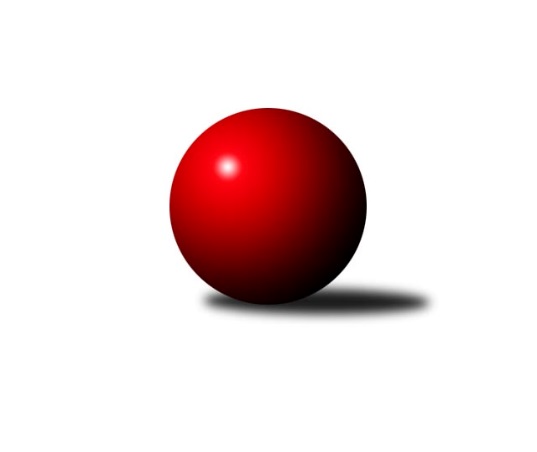 Č.9Ročník 2023/2024	24.5.2024 Jihočeský KP2 2023/2024Statistika 9. kolaTabulka družstev:		družstvo	záp	výh	rem	proh	skore	sety	průměr	body	plné	dorážka	chyby	1.	TJ Loko. Č. Velenice B	8	8	0	0	57.5 : 6.5 	(74.0 : 22.0)	2678	16	1821	857	29.5	2.	TJ Sokol Slavonice B	9	6	0	3	44.0 : 28.0 	(60.5 : 47.5)	2519	12	1762	757	41.8	3.	TJ Blatná B	9	6	0	3	38.0 : 34.0 	(49.5 : 58.5)	2620	12	1799	822	43.7	4.	TJ Spartak Trhové Sviny A	9	5	1	3	43.0 : 29.0 	(63.5 : 44.5)	2571	11	1800	771	47	5.	TJ Loko Č. Budějovice C	8	4	2	2	31.0 : 33.0 	(47.5 : 48.5)	2498	10	1731	767	48	6.	TJ Kunžak B	9	4	1	4	36.5 : 35.5 	(53.5 : 54.5)	2441	9	1693	748	48.2	7.	TJ Fezko Strakonice A	9	4	1	4	36.0 : 36.0 	(53.0 : 55.0)	2509	9	1727	782	49.7	8.	TJ Sokol Chýnov A	9	4	0	5	35.0 : 37.0 	(53.0 : 55.0)	2520	8	1770	750	38.2	9.	KK Lokomotiva Tábor B	7	3	0	4	26.0 : 30.0 	(43.5 : 40.5)	2465	6	1707	758	45.7	10.	TJ Jiskra Nová Bystřice B	9	2	1	6	26.0 : 46.0 	(47.5 : 60.5)	2466	5	1748	717	55.4	11.	TJ Spartak Trhové Sviny C	9	2	0	7	27.0 : 45.0 	(47.0 : 61.0)	2484	4	1742	742	48	12.	Kuželky Borovany B	9	1	0	8	16.0 : 56.0 	(31.5 : 76.5)	2391	2	1693	698	59.1Tabulka doma:		družstvo	záp	výh	rem	proh	skore	sety	průměr	body	maximum	minimum	1.	TJ Loko. Č. Velenice B	4	4	0	0	31.5 : 0.5 	(43.0 : 5.0)	2861	8	2871	2846	2.	KK Lokomotiva Tábor B	5	3	0	2	24.0 : 16.0 	(35.5 : 24.5)	2588	6	2619	2569	3.	TJ Sokol Slavonice B	5	3	0	2	24.0 : 16.0 	(33.0 : 27.0)	2572	6	2632	2496	4.	TJ Blatná B	5	3	0	2	21.0 : 19.0 	(27.5 : 32.5)	2623	6	2692	2568	5.	TJ Loko Č. Budějovice C	3	1	2	0	13.0 : 11.0 	(19.0 : 17.0)	2466	4	2478	2445	6.	TJ Kunžak B	4	2	0	2	17.0 : 15.0 	(26.0 : 22.0)	2596	4	2616	2552	7.	TJ Sokol Chýnov A	5	2	0	3	19.0 : 21.0 	(30.0 : 30.0)	2557	4	2583	2493	8.	TJ Spartak Trhové Sviny C	6	2	0	4	22.0 : 26.0 	(37.5 : 34.5)	2396	4	2465	2308	9.	TJ Fezko Strakonice A	6	2	0	4	19.0 : 29.0 	(32.5 : 39.5)	2483	4	2550	2374	10.	TJ Spartak Trhové Sviny A	3	1	1	1	14.0 : 10.0 	(21.5 : 14.5)	2508	3	2553	2452	11.	Kuželky Borovany B	4	1	0	3	11.0 : 21.0 	(19.0 : 29.0)	2365	2	2447	2315	12.	TJ Jiskra Nová Bystřice B	2	0	0	2	3.0 : 13.0 	(8.0 : 16.0)	2457	0	2471	2443Tabulka venku:		družstvo	záp	výh	rem	proh	skore	sety	průměr	body	maximum	minimum	1.	TJ Loko. Č. Velenice B	4	4	0	0	26.0 : 6.0 	(31.0 : 17.0)	2633	8	2694	2547	2.	TJ Spartak Trhové Sviny A	6	4	0	2	29.0 : 19.0 	(42.0 : 30.0)	2582	8	2814	2477	3.	TJ Sokol Slavonice B	4	3	0	1	20.0 : 12.0 	(27.5 : 20.5)	2506	6	2608	2436	4.	TJ Blatná B	4	3	0	1	17.0 : 15.0 	(22.0 : 26.0)	2620	6	2645	2599	5.	TJ Loko Č. Budějovice C	5	3	0	2	18.0 : 22.0 	(28.5 : 31.5)	2505	6	2575	2389	6.	TJ Fezko Strakonice A	3	2	1	0	17.0 : 7.0 	(20.5 : 15.5)	2518	5	2628	2458	7.	TJ Kunžak B	5	2	1	2	19.5 : 20.5 	(27.5 : 32.5)	2410	5	2564	2157	8.	TJ Jiskra Nová Bystřice B	7	2	1	4	23.0 : 33.0 	(39.5 : 44.5)	2467	5	2638	2246	9.	TJ Sokol Chýnov A	4	2	0	2	16.0 : 16.0 	(23.0 : 25.0)	2511	4	2626	2432	10.	KK Lokomotiva Tábor B	2	0	0	2	2.0 : 14.0 	(8.0 : 16.0)	2404	0	2429	2378	11.	TJ Spartak Trhové Sviny C	3	0	0	3	5.0 : 19.0 	(9.5 : 26.5)	2452	0	2577	2284	12.	Kuželky Borovany B	5	0	0	5	5.0 : 35.0 	(12.5 : 47.5)	2396	0	2527	2277Tabulka podzimní části:		družstvo	záp	výh	rem	proh	skore	sety	průměr	body	doma	venku	1.	TJ Loko. Č. Velenice B	8	8	0	0	57.5 : 6.5 	(74.0 : 22.0)	2678	16 	4 	0 	0 	4 	0 	0	2.	TJ Sokol Slavonice B	9	6	0	3	44.0 : 28.0 	(60.5 : 47.5)	2519	12 	3 	0 	2 	3 	0 	1	3.	TJ Blatná B	9	6	0	3	38.0 : 34.0 	(49.5 : 58.5)	2620	12 	3 	0 	2 	3 	0 	1	4.	TJ Spartak Trhové Sviny A	9	5	1	3	43.0 : 29.0 	(63.5 : 44.5)	2571	11 	1 	1 	1 	4 	0 	2	5.	TJ Loko Č. Budějovice C	8	4	2	2	31.0 : 33.0 	(47.5 : 48.5)	2498	10 	1 	2 	0 	3 	0 	2	6.	TJ Kunžak B	9	4	1	4	36.5 : 35.5 	(53.5 : 54.5)	2441	9 	2 	0 	2 	2 	1 	2	7.	TJ Fezko Strakonice A	9	4	1	4	36.0 : 36.0 	(53.0 : 55.0)	2509	9 	2 	0 	4 	2 	1 	0	8.	TJ Sokol Chýnov A	9	4	0	5	35.0 : 37.0 	(53.0 : 55.0)	2520	8 	2 	0 	3 	2 	0 	2	9.	KK Lokomotiva Tábor B	7	3	0	4	26.0 : 30.0 	(43.5 : 40.5)	2465	6 	3 	0 	2 	0 	0 	2	10.	TJ Jiskra Nová Bystřice B	9	2	1	6	26.0 : 46.0 	(47.5 : 60.5)	2466	5 	0 	0 	2 	2 	1 	4	11.	TJ Spartak Trhové Sviny C	9	2	0	7	27.0 : 45.0 	(47.0 : 61.0)	2484	4 	2 	0 	4 	0 	0 	3	12.	Kuželky Borovany B	9	1	0	8	16.0 : 56.0 	(31.5 : 76.5)	2391	2 	1 	0 	3 	0 	0 	5Tabulka jarní části:		družstvo	záp	výh	rem	proh	skore	sety	průměr	body	doma	venku	1.	TJ Spartak Trhové Sviny C	0	0	0	0	0.0 : 0.0 	(0.0 : 0.0)	0	0 	0 	0 	0 	0 	0 	0 	2.	Kuželky Borovany B	0	0	0	0	0.0 : 0.0 	(0.0 : 0.0)	0	0 	0 	0 	0 	0 	0 	0 	3.	TJ Blatná B	0	0	0	0	0.0 : 0.0 	(0.0 : 0.0)	0	0 	0 	0 	0 	0 	0 	0 	4.	TJ Loko. Č. Velenice B	0	0	0	0	0.0 : 0.0 	(0.0 : 0.0)	0	0 	0 	0 	0 	0 	0 	0 	5.	KK Lokomotiva Tábor B	0	0	0	0	0.0 : 0.0 	(0.0 : 0.0)	0	0 	0 	0 	0 	0 	0 	0 	6.	TJ Sokol Chýnov A	0	0	0	0	0.0 : 0.0 	(0.0 : 0.0)	0	0 	0 	0 	0 	0 	0 	0 	7.	TJ Fezko Strakonice A	0	0	0	0	0.0 : 0.0 	(0.0 : 0.0)	0	0 	0 	0 	0 	0 	0 	0 	8.	TJ Loko Č. Budějovice C	0	0	0	0	0.0 : 0.0 	(0.0 : 0.0)	0	0 	0 	0 	0 	0 	0 	0 	9.	TJ Jiskra Nová Bystřice B	0	0	0	0	0.0 : 0.0 	(0.0 : 0.0)	0	0 	0 	0 	0 	0 	0 	0 	10.	TJ Spartak Trhové Sviny A	0	0	0	0	0.0 : 0.0 	(0.0 : 0.0)	0	0 	0 	0 	0 	0 	0 	0 	11.	TJ Sokol Slavonice B	0	0	0	0	0.0 : 0.0 	(0.0 : 0.0)	0	0 	0 	0 	0 	0 	0 	0 	12.	TJ Kunžak B	0	0	0	0	0.0 : 0.0 	(0.0 : 0.0)	0	0 	0 	0 	0 	0 	0 	0 Zisk bodů pro družstvo:		jméno hráče	družstvo	body	zápasy	v %	dílčí body	sety	v %	1.	David Marek 	TJ Loko. Č. Velenice B 	8	/	8	(100%)	14	/	16	(88%)	2.	Zdeněk Holub 	TJ Sokol Slavonice B 	8	/	9	(89%)	14	/	18	(78%)	3.	David Holý 	TJ Loko. Č. Velenice B 	7.5	/	8	(94%)	13	/	16	(81%)	4.	Josef Petrik 	TJ Sokol Slavonice B 	7	/	8	(88%)	14	/	16	(88%)	5.	Václav Valhoda 	TJ Fezko Strakonice A 	7	/	9	(78%)	13.5	/	18	(75%)	6.	Jan Dvořák 	TJ Spartak Trhové Sviny A 	7	/	9	(78%)	13	/	18	(72%)	7.	Alena Kovandová 	TJ Sokol Chýnov A 	7	/	9	(78%)	13	/	18	(72%)	8.	Radek Burian 	TJ Kunžak B 	6.5	/	9	(72%)	11	/	18	(61%)	9.	Jiří Novotný 	TJ Loko. Č. Velenice B 	6	/	8	(75%)	13	/	16	(81%)	10.	Pavel Bronec 	TJ Sokol Chýnov A 	6	/	8	(75%)	9	/	16	(56%)	11.	Josef Troup 	TJ Spartak Trhové Sviny A 	6	/	9	(67%)	11	/	18	(61%)	12.	Pavel Zeman 	TJ Spartak Trhové Sviny C 	6	/	9	(67%)	10	/	18	(56%)	13.	Žaneta Pešková 	TJ Spartak Trhové Sviny A 	5	/	7	(71%)	9	/	14	(64%)	14.	Karel Cimbálník 	TJ Sokol Slavonice B 	5	/	7	(71%)	9	/	14	(64%)	15.	Karel Hanzal 	TJ Kunžak B 	5	/	8	(63%)	12	/	16	(75%)	16.	Matyáš Hejpetr 	TJ Fezko Strakonice A 	5	/	8	(63%)	10	/	16	(63%)	17.	Jiří Reban 	TJ Spartak Trhové Sviny A 	5	/	8	(63%)	9.5	/	16	(59%)	18.	Tomáš Polánský 	TJ Loko Č. Budějovice C 	5	/	8	(63%)	9	/	16	(56%)	19.	Karel Vlášek 	TJ Loko Č. Budějovice C 	5	/	8	(63%)	8.5	/	16	(53%)	20.	Jiří Svoboda 	TJ Sokol Slavonice B 	5	/	8	(63%)	8	/	16	(50%)	21.	Libor Slezák 	TJ Blatná B 	5	/	8	(63%)	8	/	16	(50%)	22.	Josef Brtník 	TJ Kunžak B 	5	/	9	(56%)	12	/	18	(67%)	23.	Jiří Malovaný 	Kuželky Borovany B 	5	/	9	(56%)	9.5	/	18	(53%)	24.	Gabriela Kroupová 	TJ Spartak Trhové Sviny C 	5	/	9	(56%)	9	/	18	(50%)	25.	Matěj Pekárek 	TJ Blatná B 	4.5	/	8	(56%)	9.5	/	16	(59%)	26.	Miloš Rozhoň 	TJ Blatná B 	4.5	/	9	(50%)	7	/	18	(39%)	27.	Rudolf Baldík 	TJ Loko. Č. Velenice B 	4	/	4	(100%)	7	/	8	(88%)	28.	David Koželuh 	TJ Loko. Č. Velenice B 	4	/	4	(100%)	6	/	8	(75%)	29.	Roman Osovský 	TJ Loko. Č. Velenice B 	4	/	5	(80%)	7	/	10	(70%)	30.	Zdeněk Valdman 	TJ Fezko Strakonice A 	4	/	5	(80%)	4	/	10	(40%)	31.	Martina Tomiová 	TJ Loko Č. Budějovice C 	4	/	6	(67%)	7.5	/	12	(63%)	32.	Ondřej Mrkva 	TJ Kunžak B 	4	/	6	(67%)	6	/	12	(50%)	33.	Marie Myslivcová 	KK Lokomotiva Tábor B 	4	/	6	(67%)	6	/	12	(50%)	34.	Jolana Jelínková 	KK Lokomotiva Tábor B 	4	/	7	(57%)	7	/	14	(50%)	35.	Marta Budošová 	TJ Jiskra Nová Bystřice B 	4	/	7	(57%)	6	/	14	(43%)	36.	Jaroslav Petráň 	TJ Fezko Strakonice A 	4	/	8	(50%)	10	/	16	(63%)	37.	Dušan Straka 	TJ Sokol Chýnov A 	4	/	8	(50%)	9.5	/	16	(59%)	38.	Tomáš Švepeš 	TJ Spartak Trhové Sviny C 	4	/	8	(50%)	9	/	16	(56%)	39.	Miroslav Mašek 	TJ Sokol Chýnov A 	4	/	8	(50%)	7.5	/	16	(47%)	40.	Lukáš Drnek 	TJ Blatná B 	4	/	8	(50%)	6	/	16	(38%)	41.	František Vávra 	TJ Spartak Trhové Sviny A 	4	/	9	(44%)	8	/	18	(44%)	42.	Vladimír Kučera 	KK Lokomotiva Tábor B 	3	/	4	(75%)	7	/	8	(88%)	43.	Petra Holá 	TJ Loko. Č. Velenice B 	3	/	4	(75%)	4	/	8	(50%)	44.	Jiří Ondrák st.	TJ Sokol Slavonice B 	3	/	4	(75%)	4	/	8	(50%)	45.	Radim Mareš 	TJ Sokol Chýnov A 	3	/	5	(60%)	7	/	10	(70%)	46.	Martin Jinda 	KK Lokomotiva Tábor B 	3	/	5	(60%)	7	/	10	(70%)	47.	Natálie Lojdová 	KK Lokomotiva Tábor B 	3	/	5	(60%)	6.5	/	10	(65%)	48.	Pavel Stodolovský 	TJ Spartak Trhové Sviny A 	3	/	6	(50%)	7	/	12	(58%)	49.	Richard Paul 	TJ Jiskra Nová Bystřice B 	3	/	7	(43%)	8	/	14	(57%)	50.	Jiří Mertl 	TJ Jiskra Nová Bystřice B 	3	/	7	(43%)	5	/	14	(36%)	51.	Stanislava Kopalová 	TJ Kunžak B 	3	/	7	(43%)	5	/	14	(36%)	52.	Adéla Sýkorová 	TJ Loko Č. Budějovice C 	3	/	8	(38%)	11	/	16	(69%)	53.	Matěj Budoš 	TJ Jiskra Nová Bystřice B 	3	/	8	(38%)	8	/	16	(50%)	54.	Aleš Císař 	TJ Spartak Trhové Sviny C 	3	/	8	(38%)	7	/	16	(44%)	55.	Jan Mol 	TJ Jiskra Nová Bystřice B 	3	/	9	(33%)	6.5	/	18	(36%)	56.	Jiří Tröstl 	Kuželky Borovany B 	2	/	2	(100%)	4	/	4	(100%)	57.	Tomáš Kopáček 	TJ Jiskra Nová Bystřice B 	2	/	2	(100%)	3	/	4	(75%)	58.	Daniel Krejčí 	Kuželky Borovany B 	2	/	2	(100%)	2	/	4	(50%)	59.	Jiří Baldík 	TJ Loko. Č. Velenice B 	2	/	3	(67%)	5	/	6	(83%)	60.	Josef Svoboda 	TJ Spartak Trhové Sviny C 	2	/	3	(67%)	3	/	6	(50%)	61.	Bohuslav Švepeš 	TJ Spartak Trhové Sviny A 	2	/	4	(50%)	5	/	8	(63%)	62.	Jindra Kovářová 	TJ Sokol Slavonice B 	2	/	4	(50%)	4	/	8	(50%)	63.	Vlastimil Škrabal 	TJ Kunžak B 	2	/	4	(50%)	2	/	8	(25%)	64.	Pavel Poklop 	TJ Fezko Strakonice A 	2	/	4	(50%)	2	/	8	(25%)	65.	Martin Krajčo 	TJ Fezko Strakonice A 	2	/	5	(40%)	5	/	10	(50%)	66.	Petr Dlabač 	TJ Blatná B 	2	/	5	(40%)	4	/	10	(40%)	67.	Karolína Baťková 	TJ Blatná B 	2	/	6	(33%)	7	/	12	(58%)	68.	Miroslav Bartoška 	TJ Sokol Slavonice B 	2	/	6	(33%)	5	/	12	(42%)	69.	Jan Štajner 	TJ Spartak Trhové Sviny C 	2	/	6	(33%)	5	/	12	(42%)	70.	Ondřej Fejtl 	TJ Blatná B 	2	/	6	(33%)	5	/	12	(42%)	71.	Libuše Hanzálková 	TJ Sokol Chýnov A 	2	/	8	(25%)	5	/	16	(31%)	72.	Jitka Šimková 	Kuželky Borovany B 	2	/	9	(22%)	5.5	/	18	(31%)	73.	Nela Koptová 	TJ Loko. Č. Velenice B 	1	/	1	(100%)	2	/	2	(100%)	74.	Václav Klojda ml.	TJ Loko Č. Budějovice C 	1	/	1	(100%)	2	/	2	(100%)	75.	Radek Hrůza 	TJ Kunžak B 	1	/	1	(100%)	2	/	2	(100%)	76.	Zdeněk Zeman 	KK Lokomotiva Tábor B 	1	/	1	(100%)	2	/	2	(100%)	77.	Adriana Němcová 	TJ Fezko Strakonice A 	1	/	1	(100%)	1.5	/	2	(75%)	78.	Bohuslav Švepeš 	TJ Spartak Trhové Sviny A 	1	/	1	(100%)	1	/	2	(50%)	79.	Jan Havlíček 	TJ Jiskra Nová Bystřice B 	1	/	1	(100%)	1	/	2	(50%)	80.	Martina Koubová 	Kuželky Borovany B 	1	/	2	(50%)	2.5	/	4	(63%)	81.	Gabriela Filakovská 	TJ Jiskra Nová Bystřice B 	1	/	2	(50%)	2	/	4	(50%)	82.	Radim Růžička 	TJ Loko Č. Budějovice C 	1	/	2	(50%)	1.5	/	4	(38%)	83.	Vlastimil Novák 	TJ Sokol Chýnov A 	1	/	2	(50%)	1	/	4	(25%)	84.	Petr Klimek 	KK Lokomotiva Tábor B 	1	/	3	(33%)	3	/	6	(50%)	85.	Veronika Pýchová 	TJ Jiskra Nová Bystřice B 	1	/	3	(33%)	2	/	6	(33%)	86.	Beáta Svačinová 	TJ Blatná B 	1	/	3	(33%)	2	/	6	(33%)	87.	Vlastimil Kříha 	TJ Spartak Trhové Sviny C 	1	/	3	(33%)	1.5	/	6	(25%)	88.	Dagmar Stránská 	TJ Jiskra Nová Bystřice B 	1	/	5	(20%)	4.5	/	10	(45%)	89.	Richard Zelinka 	TJ Fezko Strakonice A 	1	/	5	(20%)	3	/	10	(30%)	90.	Kristýna Nováková 	TJ Loko Č. Budějovice C 	1	/	6	(17%)	4	/	12	(33%)	91.	Petra Aldorfová 	Kuželky Borovany B 	1	/	6	(17%)	2	/	12	(17%)	92.	Pavel Kořínek 	KK Lokomotiva Tábor B 	1	/	7	(14%)	3	/	14	(21%)	93.	Lucie Klojdová 	TJ Loko Č. Budějovice C 	1	/	8	(13%)	4	/	16	(25%)	94.	Jindřich Soukup 	Kuželky Borovany B 	1	/	8	(13%)	4	/	16	(25%)	95.	Vendula Burdová 	TJ Sokol Chýnov A 	0	/	1	(0%)	1	/	2	(50%)	96.	Václav Poklop 	TJ Fezko Strakonice A 	0	/	1	(0%)	1	/	2	(50%)	97.	Ctibor Cabadaj 	KK Lokomotiva Tábor B 	0	/	1	(0%)	1	/	2	(50%)	98.	Viktorie Lojdová 	KK Lokomotiva Tábor B 	0	/	1	(0%)	1	/	2	(50%)	99.	David Dvořák 	KK Lokomotiva Tábor B 	0	/	1	(0%)	0	/	2	(0%)	100.	Alena Čampulová 	TJ Loko Č. Budějovice C 	0	/	1	(0%)	0	/	2	(0%)	101.	Marcela Chramostová 	TJ Kunžak B 	0	/	1	(0%)	0	/	2	(0%)	102.	Nela Horňáková 	TJ Spartak Trhové Sviny A 	0	/	1	(0%)	0	/	2	(0%)	103.	Vladimíra Bicerová 	Kuželky Borovany B 	0	/	1	(0%)	0	/	2	(0%)	104.	Kateřina Dvořáková 	Kuželky Borovany B 	0	/	1	(0%)	0	/	2	(0%)	105.	Jan Zeman 	TJ Kunžak B 	0	/	1	(0%)	0	/	2	(0%)	106.	Jan Kouba 	Kuželky Borovany B 	0	/	1	(0%)	0	/	2	(0%)	107.	Karel Filek 	TJ Fezko Strakonice A 	0	/	2	(0%)	1	/	4	(25%)	108.	Radek Stránský 	TJ Kunžak B 	0	/	2	(0%)	1	/	4	(25%)	109.	František Šotola 	TJ Jiskra Nová Bystřice B 	0	/	2	(0%)	0.5	/	4	(13%)	110.	Karolína Roubková 	TJ Sokol Chýnov A 	0	/	2	(0%)	0	/	4	(0%)	111.	Věra Návarová 	TJ Sokol Chýnov A 	0	/	2	(0%)	0	/	4	(0%)	112.	Petr Švec 	TJ Fezko Strakonice A 	0	/	3	(0%)	1	/	6	(17%)	113.	Jiří Pšenčík 	TJ Sokol Slavonice B 	0	/	4	(0%)	1.5	/	8	(19%)	114.	Radka Burianová 	TJ Kunžak B 	0	/	5	(0%)	2.5	/	10	(25%)	115.	Natálie Zahálková 	Kuželky Borovany B 	0	/	5	(0%)	2	/	10	(20%)	116.	Nikola Kroupová 	TJ Spartak Trhové Sviny C 	0	/	6	(0%)	2.5	/	12	(21%)	117.	Jaroslava Frdlíková 	Kuželky Borovany B 	0	/	7	(0%)	0	/	14	(0%)Průměry na kuželnách:		kuželna	průměr	plné	dorážka	chyby	výkon na hráče	1.	České Velenice, 1-4	2710	1855	854	41.3	(451.8)	2.	TJ Blatná, 1-4	2630	1828	801	43.1	(438.5)	3.	TJ Kunžak, 1-2	2563	1766	796	51.5	(427.3)	4.	TJ Sokol Slavonice, 1-4	2540	1767	772	43.7	(423.3)	5.	TJ Sokol Chýnov, 1-2	2533	1771	761	47.2	(422.3)	6.	TJ Jiskra Nová Bystřice, 1-4	2528	1787	741	55.3	(421.5)	7.	Tábor, 1-4	2526	1759	766	43.8	(421.1)	8.	TJ Fezko Strakonice, 1-4	2512	1752	759	50.6	(418.7)	9.	TJ Lokomotiva České Budějovice, 1-4	2454	1721	732	52.6	(409.1)	10.	Trhové Sviny, 1-2	2417	1693	723	42.7	(402.9)	11.	Borovany, 1-2	2390	1682	708	48.9	(398.4)Nejlepší výkony na kuželnách:České Velenice, 1-4TJ Loko. Č. Velenice B	2871	5. kolo	Jiří Novotný 	TJ Loko. Č. Velenice B	511	1. koloTJ Loko. Č. Velenice B	2865	7. kolo	Rudolf Baldík 	TJ Loko. Č. Velenice B	507	1. koloTJ Loko. Č. Velenice B	2862	1. kolo	David Koželuh 	TJ Loko. Č. Velenice B	504	2. koloTJ Loko. Č. Velenice B	2846	8. kolo	Jiří Novotný 	TJ Loko. Č. Velenice B	503	7. koloKK Lokomotiva Tábor B	2704	2. kolo	David Koželuh 	TJ Loko. Č. Velenice B	499	5. koloTJ Loko. Č. Velenice B	2696	2. kolo	David Marek 	TJ Loko. Č. Velenice B	499	7. koloTJ Blatná B	2645	5. kolo	Josef Brtník 	TJ Kunžak B	494	8. koloTJ Loko Č. Budějovice C	2575	1. kolo	David Holý 	TJ Loko. Č. Velenice B	494	8. koloKuželky Borovany B	2527	7. kolo	Petra Holá 	TJ Loko. Č. Velenice B	492	7. koloTJ Kunžak B	2514	8. kolo	David Marek 	TJ Loko. Č. Velenice B	490	8. koloTJ Blatná, 1-4TJ Spartak Trhové Sviny A	2814	4. kolo	Jiří Reban 	TJ Spartak Trhové Sviny A	520	4. koloTJ Blatná B	2692	6. kolo	Josef Troup 	TJ Spartak Trhové Sviny A	505	4. koloTJ Blatná B	2641	8. kolo	Matěj Budoš 	TJ Jiskra Nová Bystřice B	486	6. koloTJ Jiskra Nová Bystřice B	2638	6. kolo	Karolína Baťková 	TJ Blatná B	480	6. koloTJ Blatná B	2635	2. kolo	Karolína Baťková 	TJ Blatná B	477	8. koloTJ Sokol Slavonice B	2608	7. kolo	Miloš Rozhoň 	TJ Blatná B	474	6. koloTJ Blatná B	2581	4. kolo	Lukáš Drnek 	TJ Blatná B	473	2. koloTJ Spartak Trhové Sviny C	2577	8. kolo	Karel Cimbálník 	TJ Sokol Slavonice B	469	7. koloTJ Blatná B	2568	7. kolo	Tomáš Polánský 	TJ Loko Č. Budějovice C	468	2. koloTJ Loko Č. Budějovice C	2553	2. kolo	Marta Budošová 	TJ Jiskra Nová Bystřice B	466	6. koloTJ Kunžak, 1-2TJ Fezko Strakonice A	2628	4. kolo	Karel Hanzal 	TJ Kunžak B	486	3. koloTJ Kunžak B	2616	3. kolo	Matyáš Hejpetr 	TJ Fezko Strakonice A	468	4. koloTJ Kunžak B	2610	4. kolo	Václav Valhoda 	TJ Fezko Strakonice A	466	4. koloTJ Kunžak B	2605	1. kolo	Daniel Krejčí 	Kuželky Borovany B	464	1. koloTJ Blatná B	2603	9. kolo	Josef Brtník 	TJ Kunžak B	460	4. koloTJ Kunžak B	2552	9. kolo	Josef Brtník 	TJ Kunžak B	458	3. koloTJ Jiskra Nová Bystřice B	2457	3. kolo	Radek Burian 	TJ Kunžak B	456	4. koloKuželky Borovany B	2438	1. kolo	Radek Hrůza 	TJ Kunžak B	456	1. kolo		. kolo	Petr Dlabač 	TJ Blatná B	452	9. kolo		. kolo	Karel Hanzal 	TJ Kunžak B	451	9. koloTJ Sokol Slavonice, 1-4TJ Loko. Č. Velenice B	2694	6. kolo	Zdeněk Holub 	TJ Sokol Slavonice B	468	8. koloTJ Sokol Slavonice B	2632	6. kolo	David Holý 	TJ Loko. Č. Velenice B	466	6. koloTJ Sokol Slavonice B	2597	4. kolo	Rudolf Baldík 	TJ Loko. Č. Velenice B	464	6. koloTJ Spartak Trhové Sviny A	2596	5. kolo	Zdeněk Holub 	TJ Sokol Slavonice B	464	2. koloTJ Sokol Slavonice B	2581	2. kolo	David Marek 	TJ Loko. Č. Velenice B	464	6. koloTJ Sokol Slavonice B	2555	5. kolo	Josef Petrik 	TJ Sokol Slavonice B	460	2. koloTJ Sokol Slavonice B	2496	8. kolo	Jiří Svoboda 	TJ Sokol Slavonice B	452	6. koloTJ Sokol Chýnov A	2489	2. kolo	Žaneta Pešková 	TJ Spartak Trhové Sviny A	451	5. koloKK Lokomotiva Tábor B	2429	4. kolo	Josef Petrik 	TJ Sokol Slavonice B	449	6. koloKuželky Borovany B	2331	8. kolo	Zdeněk Holub 	TJ Sokol Slavonice B	449	6. koloTJ Sokol Chýnov, 1-2TJ Blatná B	2599	1. kolo	Alena Kovandová 	TJ Sokol Chýnov A	478	1. koloTJ Sokol Chýnov A	2583	9. kolo	Radim Mareš 	TJ Sokol Chýnov A	464	7. koloTJ Sokol Chýnov A	2578	3. kolo	Marta Budošová 	TJ Jiskra Nová Bystřice B	463	7. koloTJ Jiskra Nová Bystřice B	2573	7. kolo	Josef Brtník 	TJ Kunžak B	462	5. koloTJ Sokol Chýnov A	2568	7. kolo	Matěj Pekárek 	TJ Blatná B	459	1. koloTJ Kunžak B	2564	5. kolo	Alena Kovandová 	TJ Sokol Chýnov A	458	9. koloTJ Sokol Chýnov A	2562	1. kolo	Lukáš Drnek 	TJ Blatná B	453	1. koloTJ Spartak Trhové Sviny A	2539	9. kolo	Dušan Straka 	TJ Sokol Chýnov A	452	3. koloTJ Sokol Chýnov A	2493	5. kolo	Josef Troup 	TJ Spartak Trhové Sviny A	452	9. koloKuželky Borovany B	2277	3. kolo	Radim Mareš 	TJ Sokol Chýnov A	448	1. koloTJ Jiskra Nová Bystřice, 1-4TJ Loko. Č. Velenice B	2640	4. kolo	David Holý 	TJ Loko. Č. Velenice B	478	4. koloTJ Spartak Trhové Sviny A	2561	2. kolo	David Marek 	TJ Loko. Č. Velenice B	468	4. koloTJ Jiskra Nová Bystřice B	2471	4. kolo	Žaneta Pešková 	TJ Spartak Trhové Sviny A	464	2. koloTJ Jiskra Nová Bystřice B	2443	2. kolo	Jiří Novotný 	TJ Loko. Č. Velenice B	458	4. kolo		. kolo	Jan Dvořák 	TJ Spartak Trhové Sviny A	448	2. kolo		. kolo	David Koželuh 	TJ Loko. Č. Velenice B	434	4. kolo		. kolo	Jan Mol 	TJ Jiskra Nová Bystřice B	433	2. kolo		. kolo	Dagmar Stránská 	TJ Jiskra Nová Bystřice B	432	4. kolo		. kolo	Roman Osovský 	TJ Loko. Č. Velenice B	426	4. kolo		. kolo	Josef Troup 	TJ Spartak Trhové Sviny A	425	2. koloTábor, 1-4TJ Blatná B	2632	3. kolo	Vladimír Kučera 	KK Lokomotiva Tábor B	474	8. koloTJ Sokol Chýnov A	2626	8. kolo	Zdeněk Zeman 	KK Lokomotiva Tábor B	471	7. koloKK Lokomotiva Tábor B	2619	7. kolo	Josef Brtník 	TJ Kunžak B	468	7. koloKK Lokomotiva Tábor B	2599	1. kolo	Miroslav Mašek 	TJ Sokol Chýnov A	467	8. koloKK Lokomotiva Tábor B	2582	8. kolo	Karel Hanzal 	TJ Kunžak B	464	7. koloKK Lokomotiva Tábor B	2571	3. kolo	Lukáš Drnek 	TJ Blatná B	463	3. koloKK Lokomotiva Tábor B	2569	5. kolo	Jiří Malovaný 	Kuželky Borovany B	461	5. koloTJ Spartak Trhové Sviny A	2504	1. kolo	Vladimír Kučera 	KK Lokomotiva Tábor B	461	5. koloKuželky Borovany B	2407	5. kolo	Petr Klimek 	KK Lokomotiva Tábor B	455	1. koloTJ Kunžak B	2157	7. kolo	Marie Myslivcová 	KK Lokomotiva Tábor B	453	7. koloTJ Fezko Strakonice, 1-4TJ Loko. Č. Velenice B	2649	9. kolo	Roman Osovský 	TJ Loko. Č. Velenice B	477	9. koloTJ Jiskra Nová Bystřice B	2551	5. kolo	Jindra Kovářová 	TJ Sokol Slavonice B	472	1. koloTJ Fezko Strakonice A	2550	6. kolo	Tomáš Kopáček 	TJ Jiskra Nová Bystřice B	468	5. koloTJ Fezko Strakonice A	2538	3. kolo	Jiří Baldík 	TJ Loko. Č. Velenice B	460	9. koloTJ Sokol Slavonice B	2537	1. kolo	Jaroslav Petráň 	TJ Fezko Strakonice A	454	7. koloTJ Loko Č. Budějovice C	2519	7. kolo	Jaroslav Petráň 	TJ Fezko Strakonice A	452	6. koloTJ Fezko Strakonice A	2517	7. kolo	Tomáš Polánský 	TJ Loko Č. Budějovice C	451	7. koloTJ Sokol Chýnov A	2496	6. kolo	Václav Valhoda 	TJ Fezko Strakonice A	447	3. koloTJ Spartak Trhové Sviny C	2496	3. kolo	Jiří Mertl 	TJ Jiskra Nová Bystřice B	447	5. koloTJ Fezko Strakonice A	2493	9. kolo	Václav Valhoda 	TJ Fezko Strakonice A	445	9. koloTJ Lokomotiva České Budějovice, 1-4TJ Loko Č. Budějovice C	2478	8. kolo	Tomáš Polánský 	TJ Loko Č. Budějovice C	469	6. koloTJ Kunžak B	2477	6. kolo	Alena Čampulová 	TJ Loko Č. Budějovice C	466	9. koloTJ Loko Č. Budějovice C	2475	6. kolo	Tomáš Polánský 	TJ Loko Č. Budějovice C	464	3. koloTJ Jiskra Nová Bystřice B	2474	8. kolo	Karel Vlášek 	TJ Loko Č. Budějovice C	460	3. koloTJ Loko Č. Budějovice C	2445	3. kolo	Tomáš Kopáček 	TJ Jiskra Nová Bystřice B	451	8. koloTJ Sokol Slavonice B	2436	3. kolo	Matěj Budoš 	TJ Jiskra Nová Bystřice B	449	8. koloTJ Loko Č. Budějovice C	2428	9. kolo	Miroslav Bartoška 	TJ Sokol Slavonice B	445	3. koloKK Lokomotiva Tábor B	2423	9. kolo	Zdeněk Zeman 	KK Lokomotiva Tábor B	444	9. kolo		. kolo	Vladimír Kučera 	KK Lokomotiva Tábor B	444	9. kolo		. kolo	Radek Burian 	TJ Kunžak B	440	6. koloTrhové Sviny, 1-2TJ Spartak Trhové Sviny A	2553	7. kolo	Žaneta Pešková 	TJ Spartak Trhové Sviny A	455	3. koloTJ Loko. Č. Velenice B	2547	3. kolo	Josef Troup 	TJ Spartak Trhové Sviny A	454	8. koloTJ Spartak Trhové Sviny A	2519	3. kolo	Jiří Novotný 	TJ Loko. Č. Velenice B	453	3. koloTJ Loko Č. Budějovice C	2487	5. kolo	František Vávra 	TJ Spartak Trhové Sviny A	451	7. koloTJ Spartak Trhové Sviny C	2465	6. kolo	Jiří Reban 	TJ Spartak Trhové Sviny A	450	7. koloTJ Fezko Strakonice A	2458	8. kolo	Tomáš Polánský 	TJ Loko Č. Budějovice C	449	5. koloTJ Spartak Trhové Sviny A	2452	8. kolo	David Marek 	TJ Loko. Č. Velenice B	443	3. koloTJ Sokol Slavonice B	2441	9. kolo	František Vávra 	TJ Spartak Trhové Sviny A	439	3. koloTJ Sokol Chýnov A	2432	4. kolo	Jan Dvořák 	TJ Spartak Trhové Sviny A	439	3. koloTJ Spartak Trhové Sviny C	2416	5. kolo	Adéla Sýkorová 	TJ Loko Č. Budějovice C	437	5. koloBorovany, 1-2TJ Spartak Trhové Sviny A	2477	6. kolo	Václav Klojda ml.	TJ Loko Č. Budějovice C	450	4. koloTJ Fezko Strakonice A	2467	2. kolo	Josef Troup 	TJ Spartak Trhové Sviny A	446	6. koloKuželky Borovany B	2447	9. kolo	Tomáš Polánský 	TJ Loko Č. Budějovice C	440	4. koloTJ Loko Č. Budějovice C	2389	4. kolo	Jiří Tröstl 	Kuželky Borovany B	439	6. koloKuželky Borovany B	2371	4. kolo	Bohuslav Švepeš 	TJ Spartak Trhové Sviny A	438	6. koloTJ Jiskra Nová Bystřice B	2330	9. kolo	Jitka Šimková 	Kuželky Borovany B	435	9. koloKuželky Borovany B	2325	2. kolo	Matyáš Hejpetr 	TJ Fezko Strakonice A	434	2. koloKuželky Borovany B	2315	6. kolo	Jiří Malovaný 	Kuželky Borovany B	432	2. kolo		. kolo	Jiří Tröstl 	Kuželky Borovany B	429	9. kolo		. kolo	Jaroslav Petráň 	TJ Fezko Strakonice A	425	2. koloČetnost výsledků:	8.0 : 0.0	5x	7.5 : 0.5	1x	7.0 : 1.0	8x	6.0 : 2.0	4x	5.0 : 3.0	7x	4.0 : 4.0	3x	3.0 : 5.0	7x	2.0 : 6.0	12x	1.0 : 7.0	6x	0.0 : 8.0	1x